ПОСТАНОВЛЕНИЕот 31.05.2021 № 360 – п п. Савино «Об утверждении муниципальной программы Савинского муниципального района «Профилактика безнадзорности и правонарушений несовершеннолетних на 2021-2023 годы»В соответствии со ст. 179 Бюджетного кодекса Российской Федерации, пунктом 3 части 5  статьи 33 Устава  Савинского   муниципального района Ивановской области, постановлением администрации Савинского                  муниципального района от 28.12.2018 № 1128-п «Об утверждении Порядка разработки, реализации и оценки эффективности муниципальных Программ Савинского  муниципального района и Савинского городского   поселения Ивановской области» и Методических рекомендаций по разработке и              реализации  муниципальных программ Савинского муниципального района и Савинского городского поселения Ивановской области,   администрация        Савинского  муниципального района   п о с т а н о в л я е т: 1. Утвердить муниципальную программу «Профилактика безнадзорности и правонарушений несовершеннолетних на 2021-2023 годы» (прилагается).2. Разместить настоящее постановление на официальном сайте               Савинского муниципального района в сети «Интернет».3. Контроль за исполнением настоящего постановления возложить на заместителя главы администрации по социальным вопросам С.Н. Желобанову.Глава Савинского муниципального района                                                              С.В. Поварков                                                                      Приложение к постановлениюадминистрации Савинскогомуниципального районаот   31.05.2021 года №  360 - п Муниципальная программа «Профилактика безнадзорности и правонарушений несовершеннолетних на 2021-2023 годы»ПАСПОРТмуниципальной программыСодержание проблемы и обоснование необходимости ее решения программными методамиДеятельность по профилактике безнадзорности и правонарушений несовершеннолетних осуществляется органами и учреждениями системы профилактики безнадзорности и правонарушений несовершеннолетних в соответствии с Федеральным законом от 24.06.1999 № 120-ФЗ «Об основах системы профилактики безнадзорности и правонарушений несовершеннолетних», Законом Ивановской области от 09.01.2007 № 1-ОЗ « О комиссиях по делам несовершеннолетних и защите их прав в Ивановской области», постановлением Правительства Ивановской области от 09.06.2015 № 244-п «О комиссиях по делам несовершеннолетних и защите их прав в Ивановской области», а также Порядком межведомственного взаимодействия субъектов системы профилактики безнадзорности и правонарушений несовершеннолетних по выявлению, учету и организации межведомственной индивидуальной профилактической работы с семьями и несовершеннолетними, находящимися в социально опасном положении, и организации ведомственного учета семей (несовершеннолетних), находящихся в трудной жизненной ситуации, утвержденным постановлением комиссии по делам несовершеннолетних и защите их прав Ивановской области от 22.10.2019 №4-о.По данным на 2019 год на территории Савинского муниципального района проживает 1909 несовершеннолетних.Согласно статистическим данным в 2019 году на территории Савинского муниципального района зарегистрировано незначительное снижение подростковой преступности на 3,3 % по сравнению с прошлым годом (4 эпизода). По видовой классификации по прежнему превалируют кражи (3 преступления). Показатель криминальной активности несовершеннолетних, ранее совершавших преступления, на территории Савинского муниципального района за 2019 год остался на уровне прошлого года (0).Основной категорией лиц, совершающих преступления, являются молодые люди в возрасте 13-16 лет. Основными причинами совершения преступлений несовершеннолетними являются: бесконтрольность и отсутствие заинтересованности со стороны родителей (законных представителей), устойчивое нежелание подростков продолжать обучение в школе и образовательных организациях профессионального образования, невысокая оплата труда при официальном трудоустройстве.В 2019 году фактов розыска несовершеннолетних и фактов совершения преступлений в отношении несовершеннолетних со стороны взрослых лиц не зарегистрировано.На основании решений комиссии по делам несовершеннолетних и защите их прав Савинского муниципального района (далее – КДН и ЗП) в банк данных занесены сведения о 14 несовершеннолетних. По итогам проведения курса профилактической работы снято с учета 3 семьи. В 2019 году на учет КДН и ЗП поставлено 3 семьи, находящихся в социально опасном положении.Причинами постановки семей, находящихся в социально опасном положении, на учет являются: злоупотребление родителями (законными представителями) алкогольными напитками, употребление наркотических веществ, уклонение родителей (законных представителей) от обязанностей по воспитанию, содержанию и обучению детей, полная или частичная утрата родителями (законными представителями) контроля за поведением детей, иные действия или бездействия, приводящие к нанесению вреда физическому и психическому здоровью детей, их нравственному развитию, иные обстоятельства, нарушающие жизнеобеспечение детей, реализацию их прав и законных интересов, жестокое обращение с детьми. Важным аспектом в работе с семьей и ребенком остается ранняя профилактика семейного неблагополучия.КДН и ЗП Савинского муниципального района в 2019 году рассмотрено 121 материал персональных дел в отношении несовершеннолетних, родителей, иных лиц. В отношении несовершеннолетних рассмотрено 18 материалов, из них: за совершение административного правонарушения – 10.Важной задачей сотрудников УМВД России по Ивановской области является своевременное выявление и пресечение преступлений, связанных с использованием интернет-технологий, совершенных как несовершеннолетними, так и в отношении них. В 2019 году преступлений, совершенных несовершеннолетними, связанных с использованием информационно-коммуникационных технологий на территории Савинского муниципального района не зарегистрировано.Согласно статистическим сведениям по итогам 2019 года и первого полугодия 2020 года преступлений экстремистского и террористического характера, совершенных несовершеннолетними, на территории Савинского муниципального района не зарегистрировано.За 2019 год отдыхом и оздоровлением охвачено 25 детей, состоящих на различных видах профилактического учета (в том числе состоявших на учете в ПДН МО МВД России «Шуйский»).По итогам организации летней занятости несовершеннолетних, состоящих на учете в КДН и ЗП, в 2019 году охвачены занятостью – 6 человек.Среднеобластной показатель эффективности работы субъектов системы профилактики безнадзорности в 2019 году на 3,7% ниже уровня 2018 года, что обуславливает необходимость повышения эффективности работы системы профилактики безнадзорности и правонарушений несовершеннолетних на территории Савинского муниципального района. Целевые индикаторы (показатели) ПрограммыПрограмма мероприятий для реализации муниципальной программы«Профилактика безнадзорности и правонарушений несовершеннолетних на 2021-2023 годы»Наименование программы  «Профилактика безнадзорности и правонарушений несовершеннолетних на 2021-2023 годы»  Срок реализации программы2021-2023 годыПеречень подпрограмм«Профилактика безнадзорности и правонарушений несовершеннолетних на 2021-2023 годы»Администратор программыАдминистрация Савинского муниципального районаОтветственные исполнителейАдминистрация Савинского муниципального районаЦель (цели) программыСовершенствование системы профилактики безнадзорности и правонарушений несовершеннолетних на территории Савинского муниципального районаЗадачи программыОбеспечение защиты прав и законных интересов несовершеннолетних; выявление и пресечение случаев вовлечения несовершеннолетних в совершение преступлений и антиобщественных действий; выявление и пресечение случаев противоправных действий в отношении несовершеннолетних;  профилактика правонарушений несовершеннолетних, в том числе повторных, распространения алкоголизма, токсикомании, наркомании и суицидального поведения несовершеннолетних, экстремизма в подростковой среде;  создание условий для формирования у несовершеннолетних правосознания, здорового образа жизни, вовлечение их в социально значимую деятельность;   повышение уровня правовой осведомленности и правовой культуры несовершеннолетних и их семей;  совершенствование и внедрение новых технологий и методов профилактической работы с несовершеннолетними, направленных на профилактику их противоправного поведения, обеспечение безопасности, социальная реабилитация, социальная адаптация;  организация и обеспечение методической информационной поддержки субъектов системы профилактики безнадзорности и правонарушений несовершеннолетних;   организация обучения, летнего отдыха, оздоровления, трудовой занятости несовершеннолетнихЦелевые индикаторы (показатели) программыКоличество семей, находящихся в социально опасном положении, состоящих на учете в КДН и ЗП.2.Количество	несовершеннолетних, поставленных на ведомственный учет.3. Показатель криминальной активности несовершеннолетних, ранее совершавших преступления;4.Количество	зарегистрированных преступлений, совершенных несовершеннолетними и при их участии;5. Количество	самовольных	уходов несовершеннолетних из дома, учебно- воспитательных и социальных организаций;6.Количество преступлений, совершенных в отношении несовершеннолетних;7. Количество правонарушений, совершенных несовершеннолетними по фактам потребления наркотических средств, алкоголя, появления в общественных местах в состоянии опьянения;8.Количество фактов суицидальных попыток несовершеннолетних;9. Количество оконченных суицидов;10. Количество преступлений, совершенных несовершеннолетними, связанных с использованием информационно-коммуникационных технологий;11. Количество преступлений экстремистского и террористического характера, совершенных несовершеннолетними;12. Количество несовершеннолетних, состоящих на различных видах учета, охваченных отдыхом и оздоровлением;13. Показатель эффективности работы субъектов профилактики безнадзорности и правонарушений несовершеннолетних на территории Савинского муниципального района.Источники финансирования программыМуниципальная программа «Обеспечение безопасности граждан и профилактика правонарушений в Савинском муниципальном районе», утвержденная постановлением главы администрации Савинского муниципального района Ивановской области от 31.12.2015 года № 440-п;Муниципальная программа «Молодежь Савинского муниципального района», утвержденная постановлением главы администрации Савинского муниципального района Ивановской области от 20.11.2013 года № 657-п;Муниципальная программа «Развитие физической культуры, спорта Савинского муниципального района», утвержденная постановлением главы администрации Савинского муниципального района Ивановской области от 19.11.2013 года № 651-п;Муниципальная программа «Развитие системы образования Савинского муниципального района», утвержденная постановлением главы администрации Савинского муниципального района Ивановской области от 19.11.2013 года № 653-п;Муниципальная программа «Развитие туризма в Савинском муниципальном районе», утвержденная постановлением главы администрации Савинского муниципального района Ивановской области от 02.12.2016 года № 561-п;Муниципальная программа «Социальная поддержка граждан в Савинском муниципальном районе», утвержденная постановлением главы администрации Савинского муниципального района Ивановской области от 21.05.2018 года № 429-п;Ожидаемые результаты реализации программы- Снижение уровня преступности и правонарушений несовершеннолетних, в том числе повторных, и в отношении несовершеннолетних; - Снижение количества случаев противоправных действий в отношении несовершеннолетних;- повышение нравственного, физического, трудового воспитания несовершеннолетних и правовой культуры несовершеннолетних;- Сохранение охвата несовершеннолетних, в том числе находящихся в социально опасном положении, организованными формами отдыха, оздоровления, досуга, труда, создание условий для обеспечения полноценного досуга несовершеннолетних в рамках культурных, творческих и спортивно-массовых мероприятий;- повышение уровня правовой осведомленности и правовой культуры несовершеннолетних и их семей;- повышение эффективности взаимодействия субъектов системы профилактики безнадзорности и правонарушений несовершеннолетних Савинского муниципального района№ п/пНаименование целевого индикатора (показателя)Ед.изм.Значение показателейЗначение показателейЗначение показателейЗначение показателейЗначение показателей№ п/пНаименование целевого индикатора (показателя)Ед.изм.Базовый 201920202021202220231Количество семей, находящихся в социально опасном положении, состоящие на учете в КДН и ЗПед.665432Количество несовершеннолетних, поставленных на ведомственный учетед.000003Показатель криминальной активности несовершеннолетних, ранее совершивших преступления%000004Количество зарегистрированных преступлений, совершенных несовершеннолетними и при их участииед.000005Количество самовольных уходов несовершеннолетних из дома, учебно-воспитательных и социальных учрежденийед.000006Количество преступлений совершенных в отношении несовершеннолетнихед.000007Количество правонарушений, совершенных несовершеннолетними по фактам потребления наркотических средств, алкоголя, появление в общественных местах в состоянии опьяненияед.332108Количество фактов суицидальных попыток несовершеннолетнихед.000009Количество оконченных суицидовед.0000010Количество преступлений, совершенных несовершеннолетними, связанных с использованием информационно-коммуникационных технологийед.0000011Количество преступлений экстремистского и террористического характера, совершенных несовершеннолетнимиед.0000012Количество несовершеннолетних, состоящих на различных видах учета, охваченных отдыхом и оздоровлениемед.141414141413Показатель эффективности работы субъектов профилактики безнадзорности и правонарушений несовершеннолетних на территории Савинского муниципального района%81,182,083,084,085,0№ п/пНаименование мероприятияСроки реализацииОжидаемый результатОтветственный исполнительОрганизационно-правовое обеспечение профилактики детской и подростковой преступностиОрганизационно-правовое обеспечение профилактики детской и подростковой преступностиОрганизационно-правовое обеспечение профилактики детской и подростковой преступностиОрганизационно-правовое обеспечение профилактики детской и подростковой преступностиОрганизационно-правовое обеспечение профилактики детской и подростковой преступности1.1Актуализация региональных нормативно правовых актов в целях приведения их в соответствие с федеральным законодательством в сфере профилактики безнадзорности и правонарушений несовершеннолетних2021-2023 гг.Соответствие региональных нормативных правовых актов федеральному законодательству в сфере профилактики безнадзорности и правонарушений несовершеннолетнихАдминистрация Савинского  муниципального района, КДН и ЗП Савинского муниципального района1.2Внедрение и развитие наставничества, как формы индивидуальной профилактической работы с несовершеннолетними правонарушителями, а также детьми, находящимися в социально опасном положении2021-2023 гг.Оказание воспитательного воздействия, совместная позитивная деятельность, привитие навыков законопослушного поведенияАдминистрация Савинского муниципального района, КДН и ЗП Савинского муниципального районаПрофилактика правонарушений и безнадзорности несовершеннолетних. Охрана здоровьяПрофилактика правонарушений и безнадзорности несовершеннолетних. Охрана здоровьяПрофилактика правонарушений и безнадзорности несовершеннолетних. Охрана здоровьяПрофилактика правонарушений и безнадзорности несовершеннолетних. Охрана здоровьяПрофилактика правонарушений и безнадзорности несовершеннолетних. Охрана здоровья2.1Выявление, учет и организация индивидуальной профилактической работы с несовершеннолетними и семьями, имеющими детей, находящимися в социально опасном положении2021-2023 гг.Предупреждение девиантного поведения, безнадзорности и правонарушений несовершеннолетнихОрганы и учреждения системы профилактики безнадзорности и правонарушений несовершеннолетних Савинского муниципального района2.2Обеспечение контроля за организацией ведомственной профилактической работы с несовершеннолетними и семьями, воспитывающими детей2021-2023 гг.Снижение уровня подростковой преступностиОрганы и учреждения системы профилактики безнадзорности и правонарушений несовершеннолетних Савинского муниципального района2.3Реализация мероприятий по профилактике семейного неблагополучия, предупреждения преступности в отношении несовершеннолетних и защиты их прав2021-2023 гг.Предупреждение семейного неблагополучия, снижение преступности в отношении несовершеннолетних. Проведение не менее 5 мероприятийАдминистрация Савинского муниципального района, КДН и ЗП Савинского муниципального района, ОП №11 МО МВД России «Шуйский»2.4Реализация мероприятий по пропаганде пожарной безопасности среди многодетных семей, проживающих в жилых домах с низкой противопожарной устойчивостью (проведение викторин, конкурсов, инструктажей), с представлением в качестве поощрения автономных пожарных извещателей2021-2023 гг.Обеспечение пожарной безопасности жилых помещений, снижение количества пожаров, предупреждение пожаров, профилактика гибели и травматизма детей на пожареАдминистрация Савинского муниципального района, пожарный надзор2.5Проведение единых дней профилактики для обучающихся и их родителей в образовательных организациях2021-2023 гг.Повышение эффективности работы по предупреждению преступлений и правонарушений, совершаемых несовершеннолетними, углубление правовых знаний учащихся, закрепление ими практических навыков по правилам поведения в чрезвычайных и экстремальных ситуациях, формирование сознательного и ответственного отношения к личной безопасностиАдминистрация Савинского муниципального района2.6Контроль за безопасностью несовершеннолетних на детских площадках2021-2023 гг.Увеличение доли несовершеннолетних, состоящих на различных видах учета, занятых социально полезной деятельностью, в том числе добровольческой, заключающейся в работе на объектах детской инфраструктуры в весенне-летний период.Охват участников на 1 год: до 300 человекАдминистрация Савинского муниципального района2.7Привлечение несовершеннолетних, состоящих на различных видах учета в КДН и ЗП, к оказанию помощи пожилым и маломобильным гражданам2021-2023 гг.Увеличение доли несовершеннолетних, состоящих на различных видах учета, занятых социально значимой деятельностью;Охват участников на 1 год: до 200 человекАдминистрация Савинского муниципального района, КДН и ЗП Савинского муниципального районаМероприятия по противодействию молодежного экстремизмаМероприятия по противодействию молодежного экстремизмаМероприятия по противодействию молодежного экстремизмаМероприятия по противодействию молодежного экстремизмаМероприятия по противодействию молодежного экстремизма3.1Осуществление комплекса мер по выявлению лиц, вовлекающих несовершеннолетних в преступную и антиобщественную деятельность. Проведение мероприятий, направленных на своевременное выявление, разобщение или переориентацию групп антиобщественной, в том числе экстремистской направленности в поведении несовершеннолетних2021-2023 гг.Предупреждение групповой преступности среди несовершеннолетних и привлечение к ответственности лиц, вовлекающих подростков в преступную деятельностьАдминистрация Савинского муниципального района, КДН и ЗП Савинского муниципального района, органы и учреждения системы профилактики безнадзорности и правонарушений несовершеннолетних Савинского муниципального района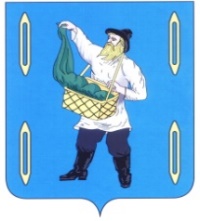 